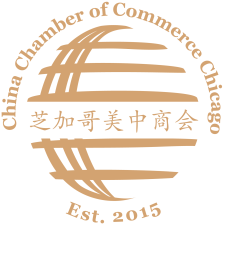 美中总商会芝加哥分会联系人和联系方式：朱丽瑾电子邮箱: treasurer@cgccchicago.org电话： 773-782-6289美国中国总商会芝加哥分会会员申请表美国中国总商会芝加哥分会会员申请表美国中国总商会芝加哥分会会员申请表美国中国总商会芝加哥分会会员申请表公司名称总公司名称(如有)所属行业注册办公地址邮政地址执业年限雇员数目年利润公司负责人/法人姓名  职位  职位  公司负责人/法人电话号码  微信微信公司负责人/法人电子邮箱  电子邮箱  电子邮箱  联系人姓名  职位职位联系人电话号码微信微信联系人电子邮箱 推荐人/公司会员年费$1000$1000$1000申请日期加入原因：加入原因：加入原因：加入原因：加入原因：加入原因：加入原因：加入原因：加入原因：加入原因：加入原因：加入原因：加入原因：加入原因：加入原因：加入原因：